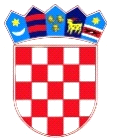 REPUBLIKA HRVATSKADUBROVAČKO-NERETVANSKA ŽUPANIJAOPĆINA TRPANJSTOŽER CIVILNE ZAŠTITEKLASA: 810-01/13-01/02URBROJ:2117/07-05/01-20-15Trpanj, 03.04.2020                                 OBAVIJEST     O IZDAVANJU PROPUSNICAStožer civilne zaštite Općine Trpanj, od 02.04.2020. izdaje e-Propusnice građanima putem sustava e-Propusnice. Sustav e-Propusnice omogućava građanima predaju zahtjeva putem sustava „ulaz za građane“. Samo u iznimnim slučajevima građani zahtjeve mogu uputiti putem e-mail: procelnik@trpanj.hrNeovisno o tomu na koji način je zahtjev upućen uz zahtjev je potrebno na mail adresu procelnik@trpanj.hr dostaviti i sve raspoložive dokaze za opravdanost zahtjeva.Podsjećamo građane da je Stožer civilne zaštite nadležan za izdavanje propusnica samo u slučaju vitalnih obiteljskih razloga  (a ne banalnih i odgodivih) poput pružanja skrbi djeci ili starijim osobama ili kupnje hrane i osnovnih potrepština. Fizičkoj osobi koja s kopna želi doći na otok, a nalazi se u kategoriji koja može ishoditi propusnicu, propusnica se može izdati u slučaju da je njen dolazak na otok neophodan i neodgodiv, a što obrazlaže u svom zahtjevu stožeru civilne zaštite nadležnom za mjesto planiranog odredišta  na otoku, uz prethodnu suglasnost Stožera civilne zaštite Dubrovačko-neretvanske županije. U odnosu na propusnice koje se izdaju djelatnicima pravnih osoba također se propusnica može izdati u slučaju da je njen dolazak na otok neophodan i neodgodiv, a postupak izdavanja jednak je kao i za fizičke osobe.Propusnice će se izdavati radnim u vremenu od 8.00 – 13.00, a  vikendom samo u izvanrednim slučajevima.							Stožer CZ Općine Trpanj